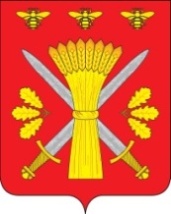 РОССИЙСКАЯ ФЕДЕРАЦИЯОРЛОВСКАЯ ОБЛАСТЬАДМИНИСТРАЦИЯ ТРОСНЯНСКОГО РАЙОНАПОСТАНОВЛЕНИЕот 28 февраля  2018 г.                                                                                                 № 52                            с.ТроснаОб утверждении административного регламента предоставления муниципальной услуги «Организация отдыха детей в каникулярное время » В целях реализации требований Федерального закона от 27 июля 2010 года № 210 – ФЗ  «Об организации предоставления государственных и муниципальных услуг», в соответствии с постановлением администрации Троснянского района № 101 от 11 апреля 2012 года «Об утверждении порядка разработки и утверждения административных регламентов предоставления муниципальных услуг Троснянского района»,  постановляет:        1.Утвердить административный регламент предоставления муниципальной услуги «Организация отдыха детей в каникулярное время».2.Контроль за исполнением постановления возложить на заместителя главы администрации А.В. Фроловичева.  Глава района                                                                   А.И. Насонов